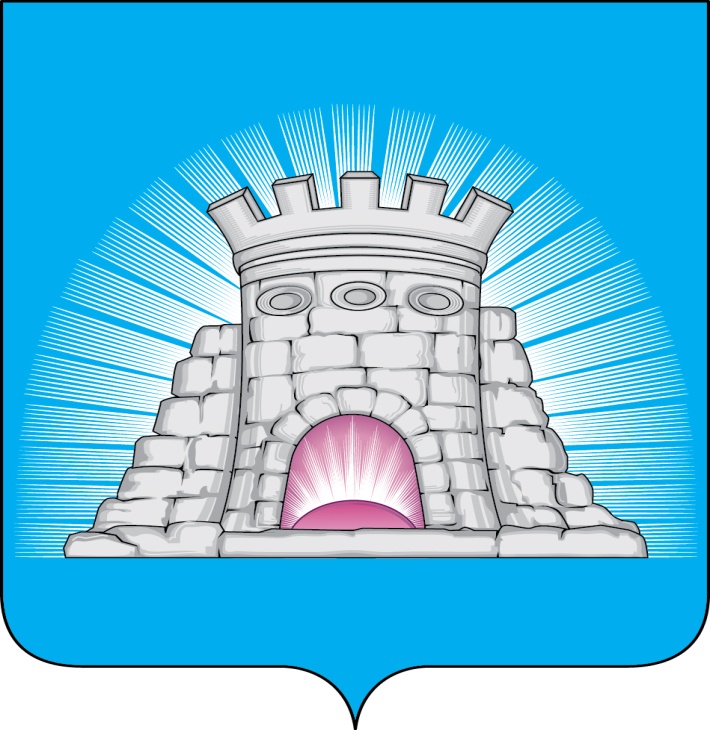 П О С Т А Н О В Л Е Н И Е                                                 22.02.2023            №  250/2г.Зарайск                О внесении изменений в Перечень муниципальных                   программ городского округа Зарайск Московской                               области, реализуемых с 2023 годаВ связи с кадровыми изменениями администрации городского округа Зарайск Московской области                                        П О С Т А Н О В Л Я Ю:Внести изменения в постановление главы городского округа Зарайск Московской области от 14.11.2022 № 2045/11 «Об утверждении Перечня муниципальных программ городского округа Зарайск Московской области, реализуемых с 2023 года» (далее-Перечень), изложив прилагаемый к постановлению Перечень в новой редакции.Службе по взаимодействию со СМИ администрации городского округа Зарайск разместить настоящее постановление на официальном сайте администрации городского округа Зарайск в информационно-телекоммуникационной сети «Интернет».И.О. главы городского округа А.А. ПростоквашинВерно: Начальник службы делопроизводства  Л.Б. Ивлева22.02.2023Послано: в дело, ФУ, Мешкову А.Н., Москалеву С.В., Простовкашину А.А., Гулькиной Р.Д., Шолохову А.В., СВ со СМИ, ОЭиИ, ОАиГ, ОБ и ООС, отдел ЖКХ, О ГО ЧС и АТД, отдел КСДХ и Т, ОПР и СУ, отдел с/х, служба ИКТ, ЦБ, КУИ, комитет по КФКСРД и М, КСП, архивный отдел,  прокуратура, СД, УОКириллова В.В. 66-2-57-20	                                                                                                                            010326